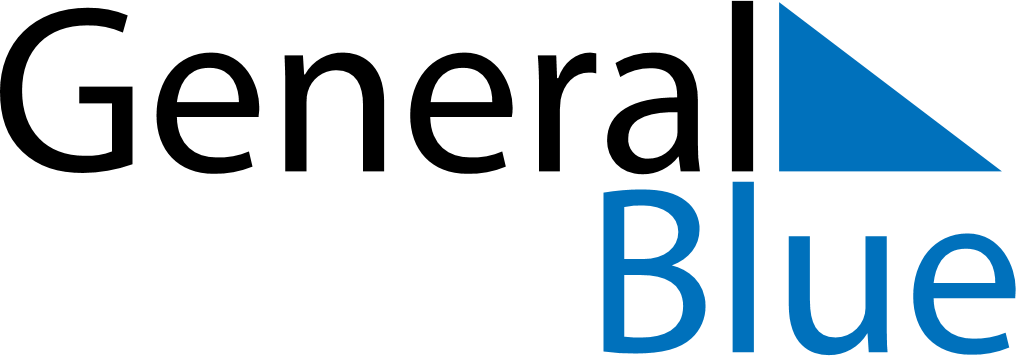 September 2023September 2023September 2023VietnamVietnamSUNMONTUEWEDTHUFRISAT12National Day3456789101112131415161718192021222324252627282930Mid-Autumn Festival